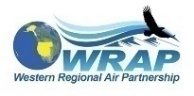 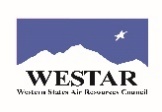 WRAP Fire and Smoke Workgroup Exceptional Events Support team meetingWednesday, January 17, 20249 AM – 10:00 AM Pacific, 10 AM – 11:00 AM MountainMicrosoft Teams meetingJoin on your computer or mobile appClick here to join the meetingOr call in (audio only)+1 206-800-4483,,593972231#   United States, SeattlePhone Conference ID: 593 972 231#AgendaRollcall/introductions – All(FYI:  We will record this meeting for later posting on the WRAP website!)Update on the WESTAR / SCAQMD EE app development (Melissa Maestas & Ranil Dhammapala, SCAQMD).  released a new version onto the testing site, updates to:The status of tabs table The historical tabtrying to find a non-coder with experience with EE demos to partner with someone who can code – volunteers needed! Review of planning and agenda for the WESTAR/EPA in-person EE workshop, Feb. 27-29 2024.  (WESTAR staff).  Registration is open for the February 27-29 National Exceptional Events Workshop in St. Louis, MO:  https://westar.ticketleap.com/2024-exceptional-events/There is no registration fee for this workshop.  Register whether you are attending remotely or in-person; you'll receive a link to attend the meeting remotely upon registration.  Informational Items.EPA Webinar on EE Tools held Jan 11, 2024 Video:  https://www.youtube.com/watch?v=LwvDtlLrhaIWebinar info (slides, docket to receive comment, link to EE tools):  https://www.epa.gov/air-quality-analysis/informational-public-webinar-new-exceptional-events-implementation-tools Wrap up – BobNext call, Wednesday, March 20, 2024, 9-10 am Pacific.